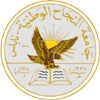 An Najah National UniversityFaculty Of EngineeringComputer Engineering DepartmentFinal project 1 ReportInstructor : Miss Haya sama'neh.		From Student : Abed Al Rahman .k. MahajnehDate : 27/12/2009Java Server Pages (JSP)JavaServer Pages (JSP) is a server side Java technology that allows software developers to create dynamically generated web pages, with HTML, XML, or other document types, in response to a Web client request to a Java Web Application container (server). Architecturally, JSP may be viewed as a high-level abstraction of Java servlets. JSP pages are loaded in the server and operated from a structured special installed Java server packet called a J2EE Web Application often packaged as a .war or .ear file archive.The technology allows Java code and certain pre-defined actions to be embedded into static page content and compiled on the server at runtime of each page request. Both the Java Server (J2EE specification) and the page scripts and/or extended customised programming added operate by (in the runtime context of being loaded programs used) a special pre-installed base program called a virtual machine (VM) that integrates with the host operating system, this type being the Java Virtual Machine (JVM).JSP syntax has two basic forms, scriptlet and markup though fundamentally the page is either HTML or XML markup. Scriptlet tagging (called Scriptlet Elements)(delimited) blocks of code with the markup are not effectively markup and allows any java server relevant API (e.g. the servers running binaries themselves or database connections API or java mail API) or more specialist JSP API language code to be embedded in an HTML or XML page provided the correct declarations in the JSP file and file extension of the page are used. Scriptlet blocks do not require to be completed in the block itself only the last line of the block itself being completed syntactically correctly as a statement is required, it can be completed in a later block. This system of split inline coding sections is called step over scripting because it can wrap around the static markup by stepping over it. At runtime (during a client request) the code is compiled and evaluated, but compilation of the code generally only occurs when a change to the code of the file occurs. The JSP syntax adds additional XML-like tags, called JSP actions, to be used to invoke built-in functionality. Additionally, the technology allows for the creation of JSP tag libraries that act as extensions to the standard HTML or XML tags. JVM operated Tag libraries provide a platform independent way of extending the capabilities of a web server. Note that not all company makes of Java servers are J2EE specification compliant.Ajax (programming)Ajax (shorthand for asynchronous JavaScript and XML) is a group of interrelated web development techniques used on the client-side to create interactive web applications. With Ajax, web applications can retrieve data from the server asynchronously in the background without interfering with the display and behavior of the existing page. The use of Ajax techniques has led to an increase in interactive or dynamic interfaces on web pages. Data is usually retrieved using the XMLHttpRequest object. Despite the name, the use of JavaScript and XML is not actually required, nor do the requests need to be asynchronous.HistoryIn the 1990's, web browsers and web sites lacked the sophistication to provide a quick and responsive user experience. Online form entry could be tedious, since all the requested information had to be entered and then submitted to the web server. The form data was validated and if there were problems, the same form was again presented to the user. The flow of information and the resulting experience was choppy and disconnected, reflecting the stateless nature of HTTP.Asynchronous loading of content really became practical when Java applets were introduced in the first version of the Java language in 1995. These allow compiled client-side code to load data asynchronously from the web server after a web page is loaded.In 1996, Internet Explorer introduced the IFrame element to HTML, which also enables this to be achieved. In 1999, Microsoft created the XMLHTTP ActiveX control in Internet Explorer 5, which is now supported by Mozilla, Safari and other browsers as the native XMLHttpRequest object. The utility of background HTTP requests to the server and asynchronous web technologies remained fairly obscure until Google made a wide deployment of Ajax with Gmail (2004) and Google Maps (2005).The term "Ajax" was coined in 2005. Jesse James Garrett thought of the term "Ajax" while in the shower, when he realized the need for a shorthand term to represent the suite of technologies he was proposing to a client.[citation neededOn April 5, 2006 the World Wide Web Consortium (W3C) released the first draft specification for the object in an attempt to create an official web standard.[8][edit]TechnologiesThe term Ajax has come to represent a broad group of web technologies that can be used to implement a web application that communicates with a server in the background, without interfering with the current state of the page. In the article that coined the term Ajax, Jesse James Garrett explained that the following technologies are required:XHTML and CSS for presentationthe Document Object Model for dynamic display of and interaction with dataXML and XSLT for the interchange, and manipulation and display, of data, respectivelythe XMLHttpRequest object for asynchronous communicationJavaScript to bring these technologies togetherSince then, however, there have been a number of developments in the technologies used in an Ajax application, and the definition of the term Ajax. In particular, it has been noted that:JavaScript is not the only client-side scripting language that can be used for implementing an Ajax application. Other languages such as VBScript are also capable of the required functionality. However JavaScript is the most popular language for Ajax programming due to its inclusion in and compatibility with the majority of modern web browsers.XML is not required for data interchange and therefore XSLT is not required for the manipulation of data. JavaScript Object Notation (JSON) is often used as an alternative format for data interchange,[10] although other formats such as preformatted HTML or plain text can also be used.Classic Ajax involves writing ad hoc JavaScript on the client. A simpler if cruder alternative is to use standard JavaScript libraries that can partially update a page, such as ASP.Net's UpdatePanel. Tools such as Echo2 and ZK enable fine grained control of a page from the server, using only standard JavaScript libraries.Because Ajax is used for very dynamic web content, Ajax is often closely used with several server technologies. Common are Java Server Pages, LAMP and ASP. These technologies permit quick access to the information demanded in an interactive Ajax driven page.RationaleIn many cases, related pages on a website consist of much content that is common between them. Using traditional methods, that content would have to be reloaded on every request. However, using Ajax, a web application can request only the content that needs to be updated, thus drastically reducing bandwidth usage and load time.[12]The use of asynchronous requests allows the client's Web browser UI to be more interactive and to respond quickly to inputs, and sections of pages can also be reloaded individually. Users may perceive the application to be faster or more responsive, even if the application has not changed on the server side. The use of Ajax can reduce connections to the server, since scripts and style sheets only have to be requested once.State can be maintained throughout a Web site. JavaScript variables will persist because the main container page need not be reloaded.DrawbacksAjax interfaces are substantially harder to develop properly than static pages.Pages dynamically created using successive Ajax requests do not automatically register themselves with the browser's history engine, so clicking the browser's "back" button may not return the user to an earlier state of the Ajax-enabled page, but may instead return them to the last full page visited before it. Workarounds include the use of invisible IFrames to trigger changes in the browser's history and changing the anchor portion of the URL (following a #) when Ajax is run and monitoring it for changes.Dynamic web page updates also make it difficult for a user to bookmark a particular state of the application. Solutions to this problem exist, many of which use the URL fragment identifier (the portion of a URL after the '#') to keep track of, and allow users to return to, the application in a given state.Because most web crawlers do not execute JavaScript code, publicly indexable web applications should provide an alternative means of accessing the content that would normally be retrieved with Ajax, to allow search engines to index it.Any user whose browser does not support JavaScript or XMLHttpRequest, or simply has this functionality disabled, will not be able to properly use pages which depend on Ajax. Similarly, devices such as mobile phones, PDAs, and screen readers may not have support for the required technologies. Screen readers that are able to use Ajax may still not be able to properly read the dynamically generated content.[15] The only way to let the user carry out functionality is to fall back to non-JavaScript methods. This can be achieved by making sure links and forms can be resolved properly and do not rely solely on Ajax. In JavaScript, form submission could then be halted with "return false".The same origin policy prevents some Ajax techniques from being used across domains,[8] although the W3C has a draft of the XMLHttpRequest object that would enable this functionality.Like other web technologies, Ajax has its own set of vulnerabilities that developers must address. Developers familiar with other web technologies may have to learn new testing and coding methods to write secure Ajax applications.Ajax-powered interfaces may dramatically increase the number of user-generated requests to web servers and their back-ends (databases, or other). This can lead to longer response times and/or additional hardware needs.User interfaces can be confusing or behave inconsistently when normal web patterns are not followed.Where Ajax is usedAjax is used almost everywhere in the web. One of the examples is Google Map. When the user clicks on the map to drag it, the data is displayed without having the page reloaded again. The entire data is reloaded without the blinking of the display. All this is done with the asynchronous feature of Ajax. Ajax is also used in Gmail. Data does not need to be loaded, because the applications are interacted using Ajax which does not require the reload of the entire page. When a new mail arrives, it is added to the inbox automatically without requiring the user to refresh the page. Google Translate also uses Ajax. When the user enters text to translate to a different language, the translation appears on the same page without reloading.Electronic commerceElectronic commerce, commonly known as (electronic marketing) e-commerce or eCommerce, consists of the buying and selling of products or services over electronic systems such as the Internet and other computer networks. The amount of trade conducted electronically has grown extraordinarily with widespread Internet usage. The use of commerce is conducted in this way, spurring and drawing on innovations in electronic funds transfer, supply chain management, Internet marketing, online transaction processing, electronic data interchange (EDI), inventory management systems, and automated data collection systems. Modern electronic commerce typically uses the World Wide Web at least at some point in the transaction's lifecycle, although it can encompass a wider range of technologies such as e-mail as well.A large percentage of electronic commerce is conducted entirely electronically for virtual items such as access to premium content on a website, but most electronic commerce involves the transportation of physical items in some way. Online retailers are sometimes known as e-tailers and online retail is sometimes known as e-tail. Almost all big retailers have electronic commerce presence on the World Wide Web.Electronic commerce that is conducted between businesses is referred to as business-to-business or B2B. B2B can be open to all interested parties (e.g. commodity exchange) or limited to specific, pre-qualified participants (private electronic market). Electronic commerce that is conducted between businesses and consumers, on the other hand, is referred to as business-to-consumer or B2C. This is the type of electronic commerce conducted by companies such as Amazon.com.Electronic commerce is generally considered to be the sales aspect of e-business. It also consists of the exchange of data to facilitate the financing and payment aspects of the business transactions.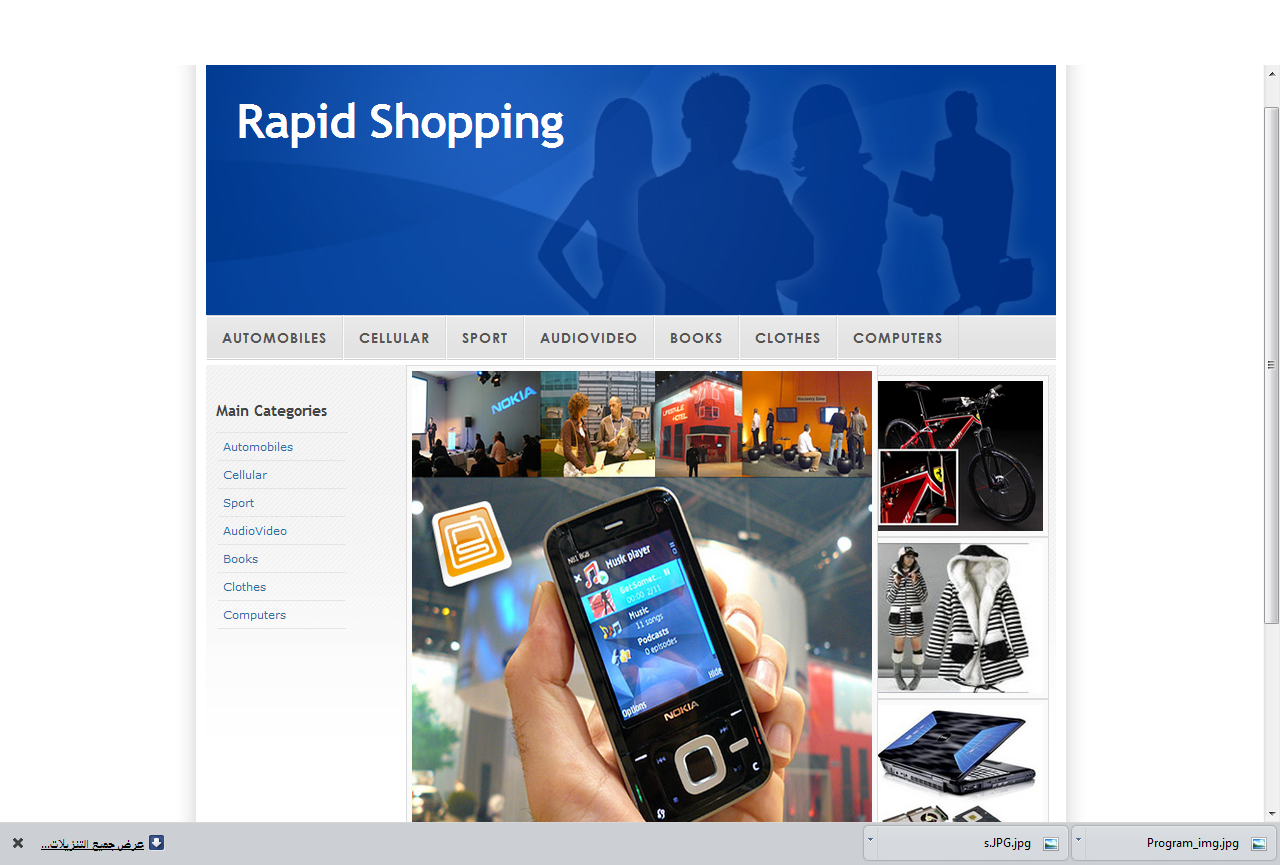 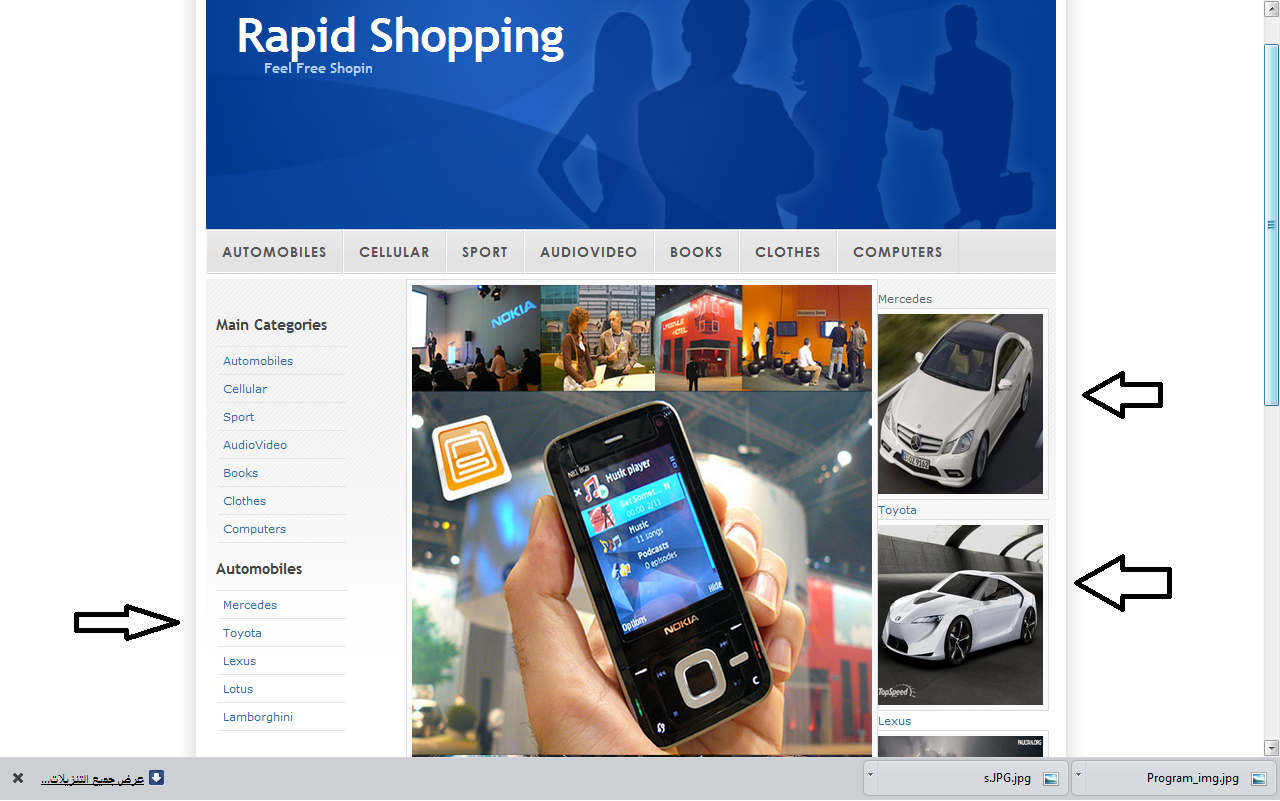 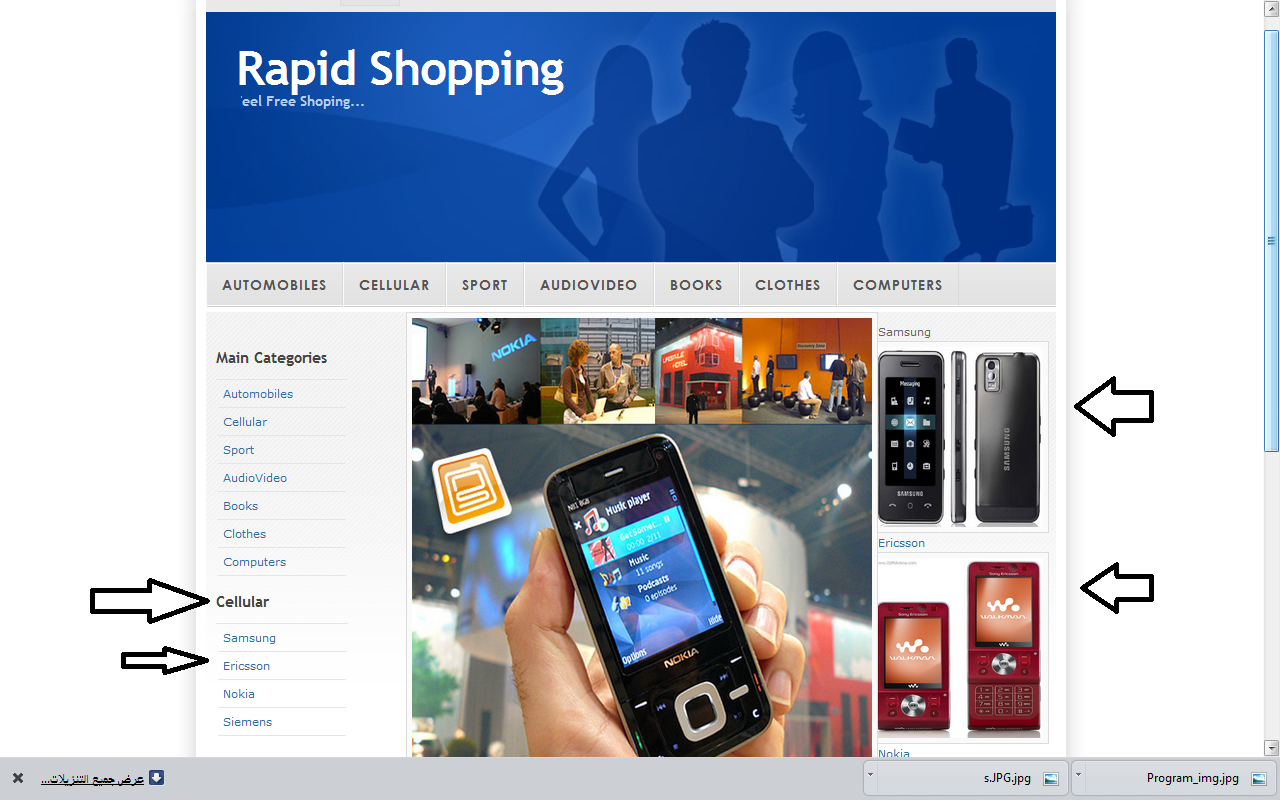 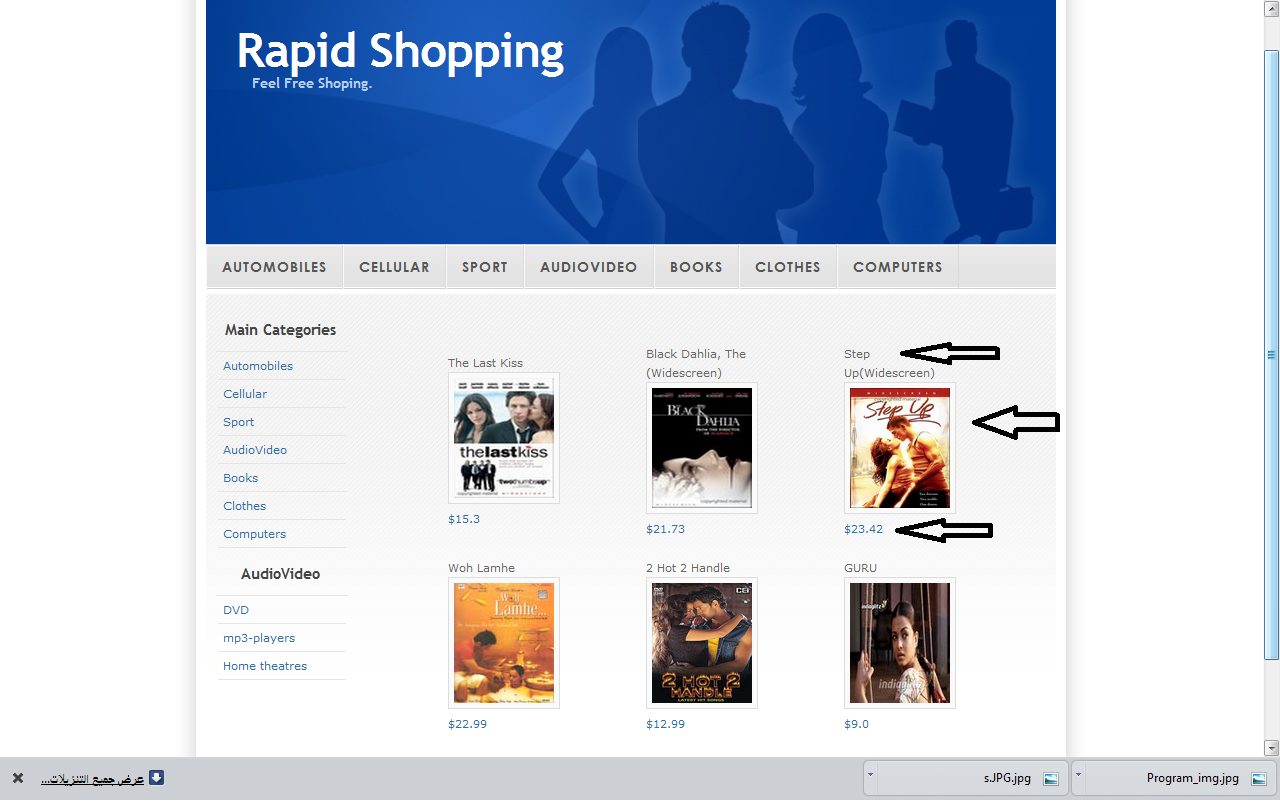 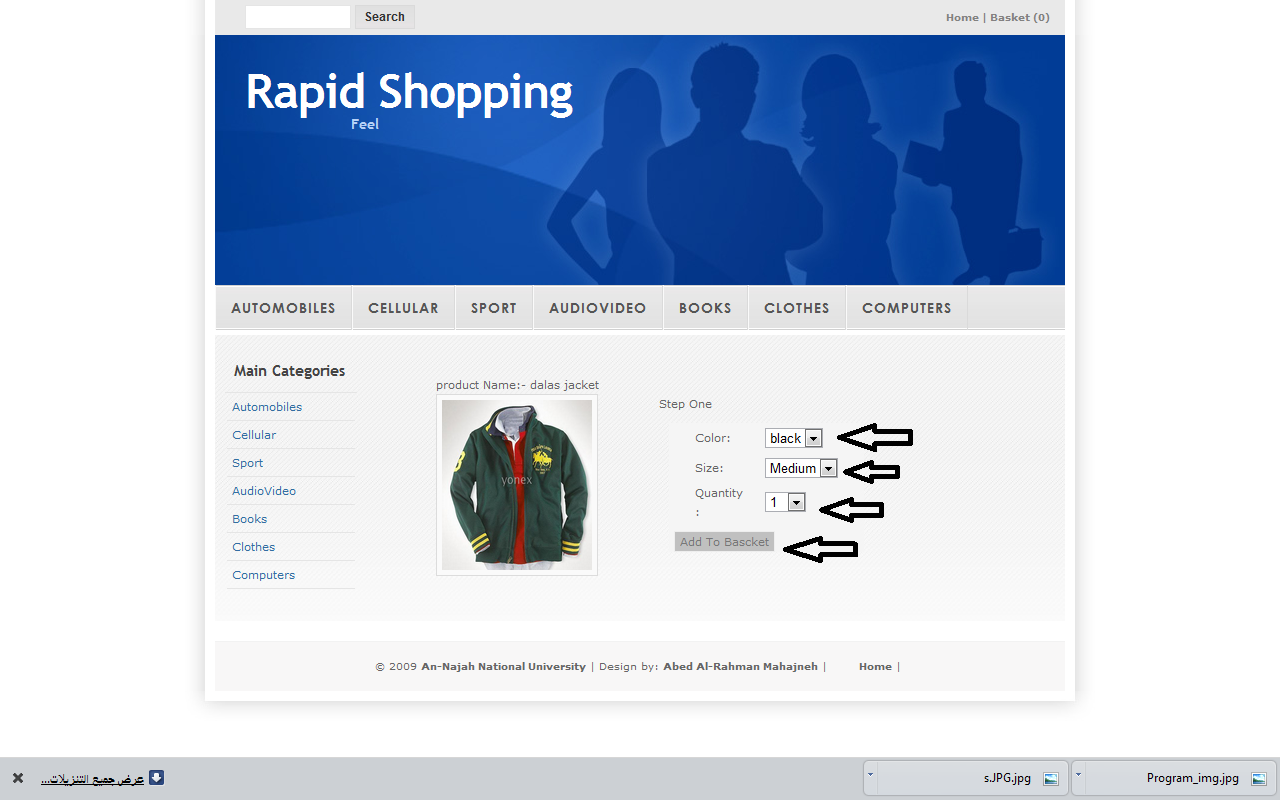 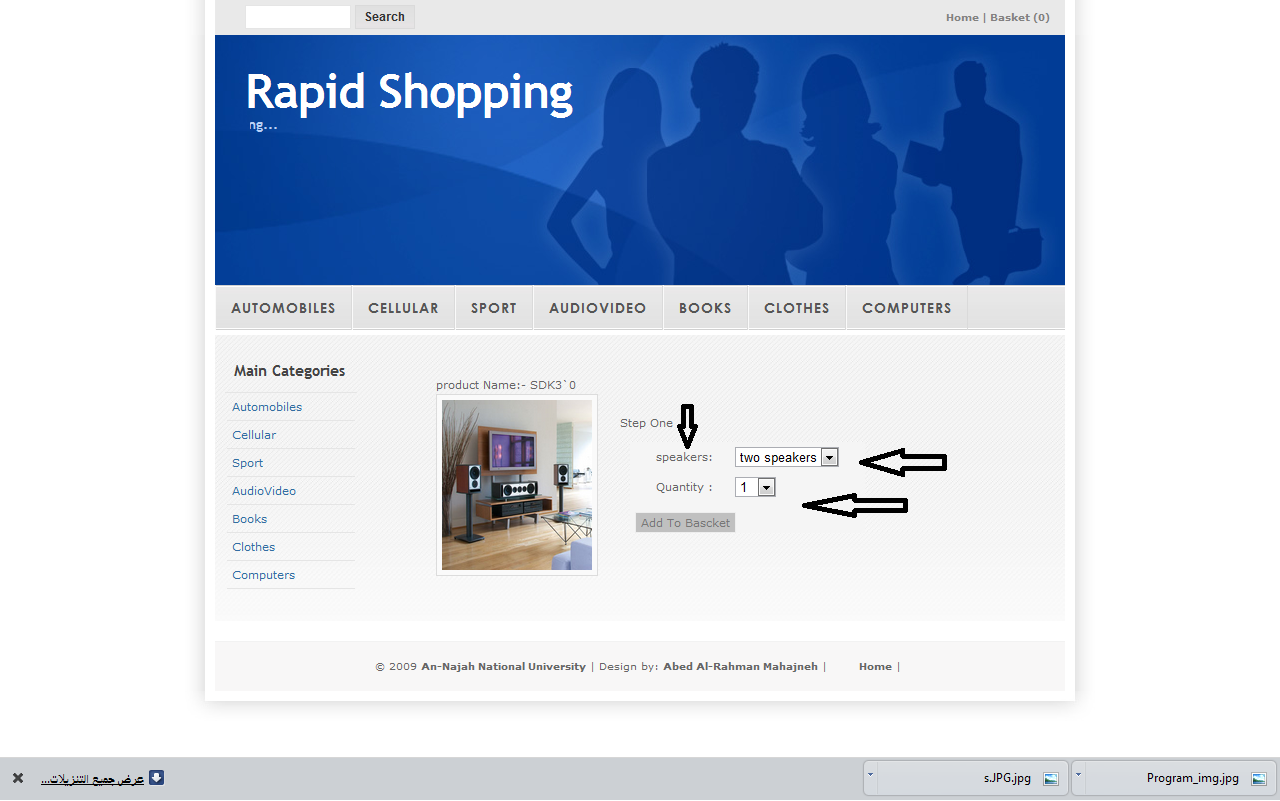 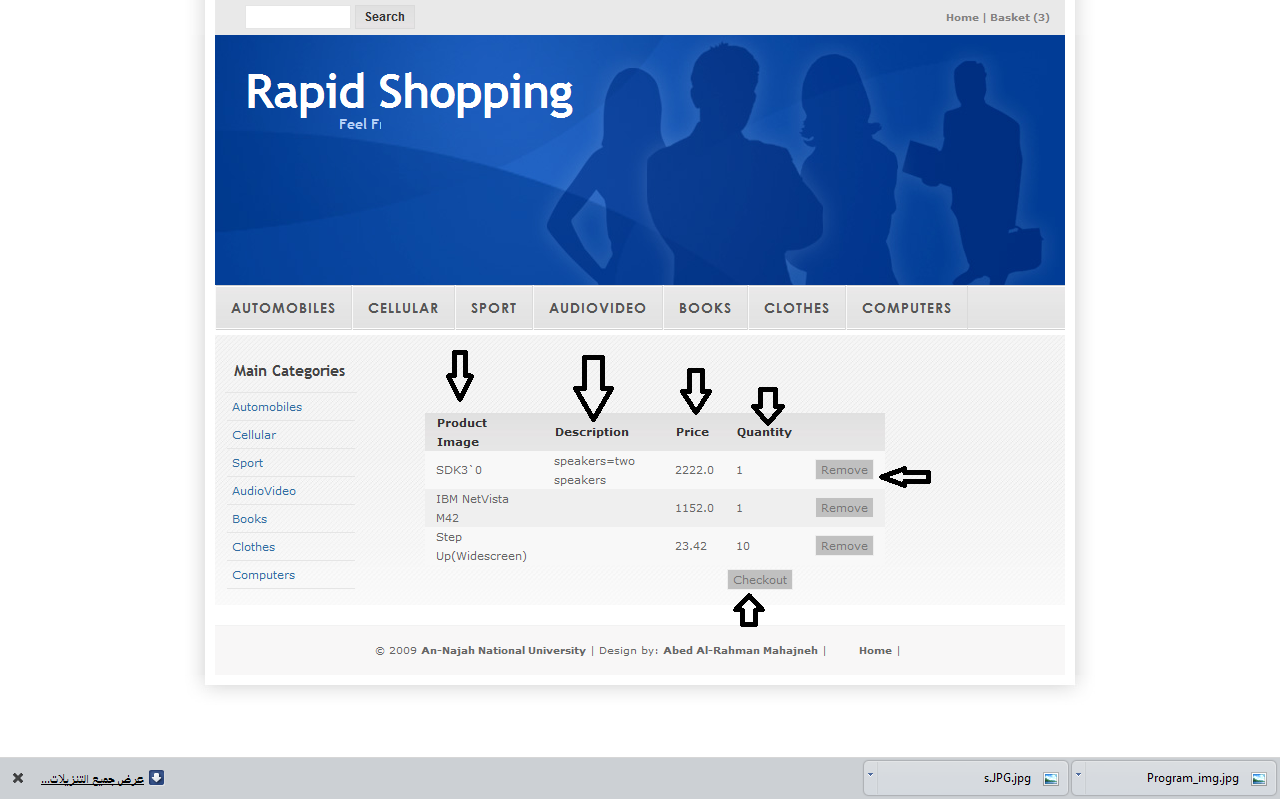 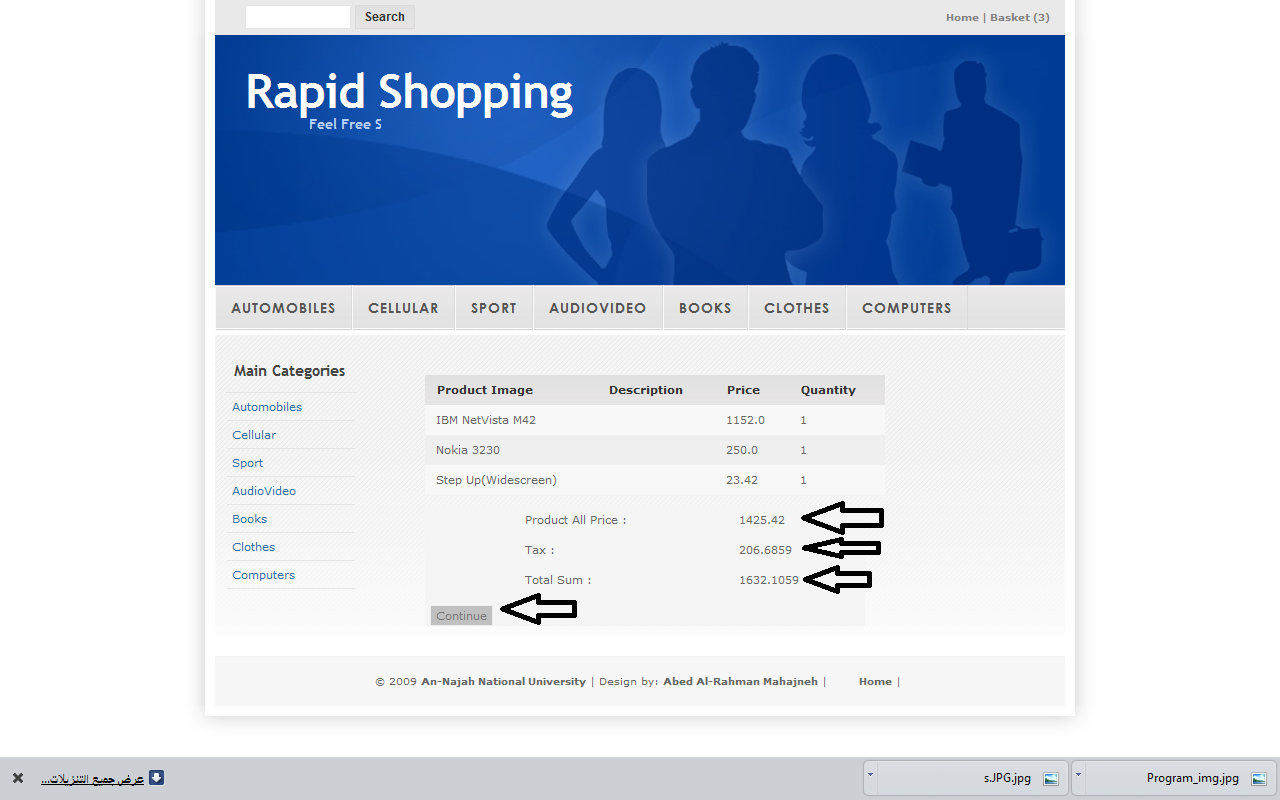 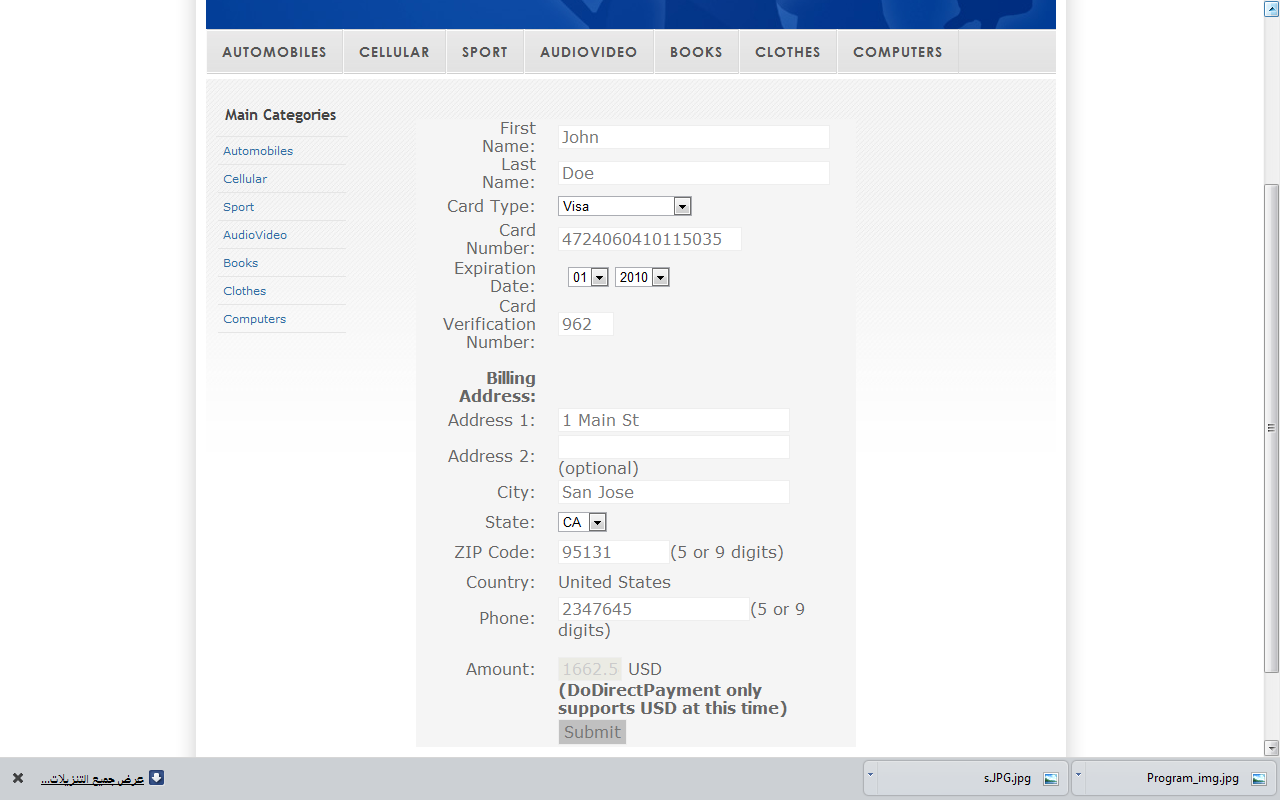 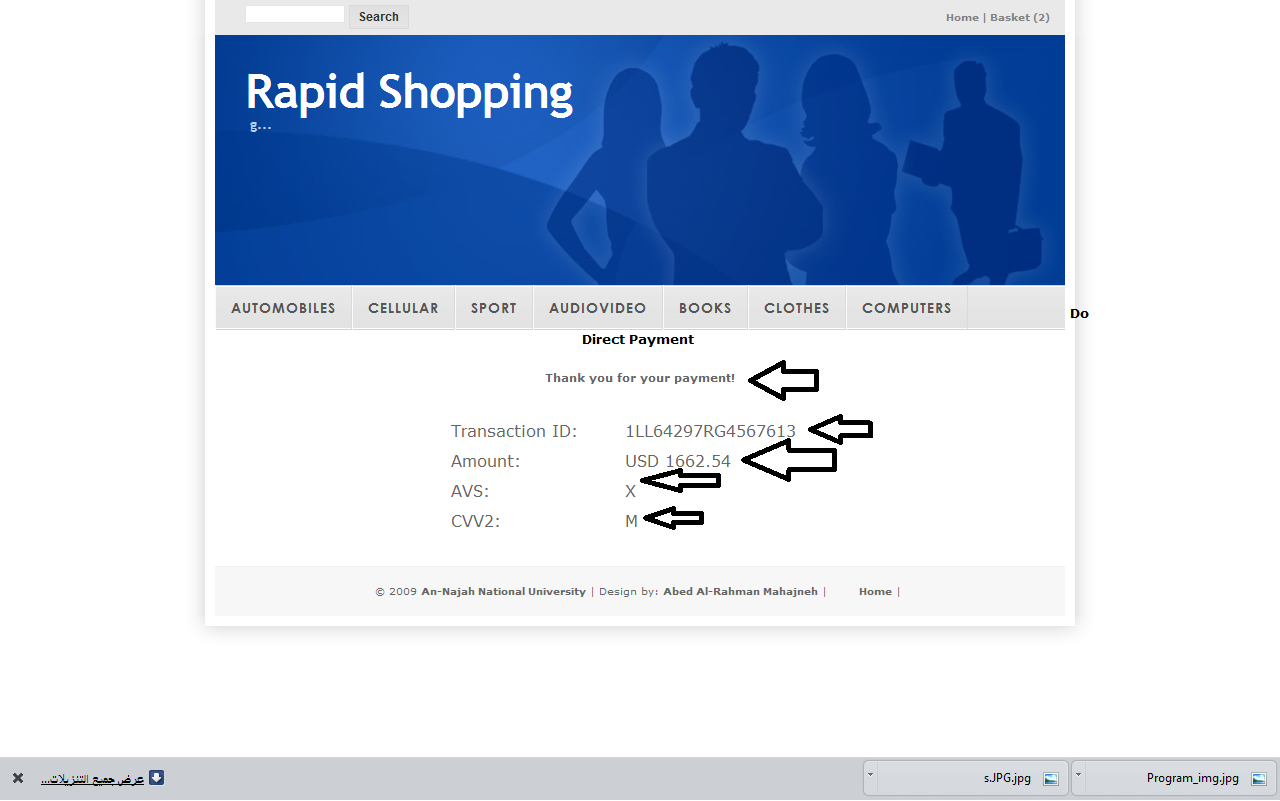 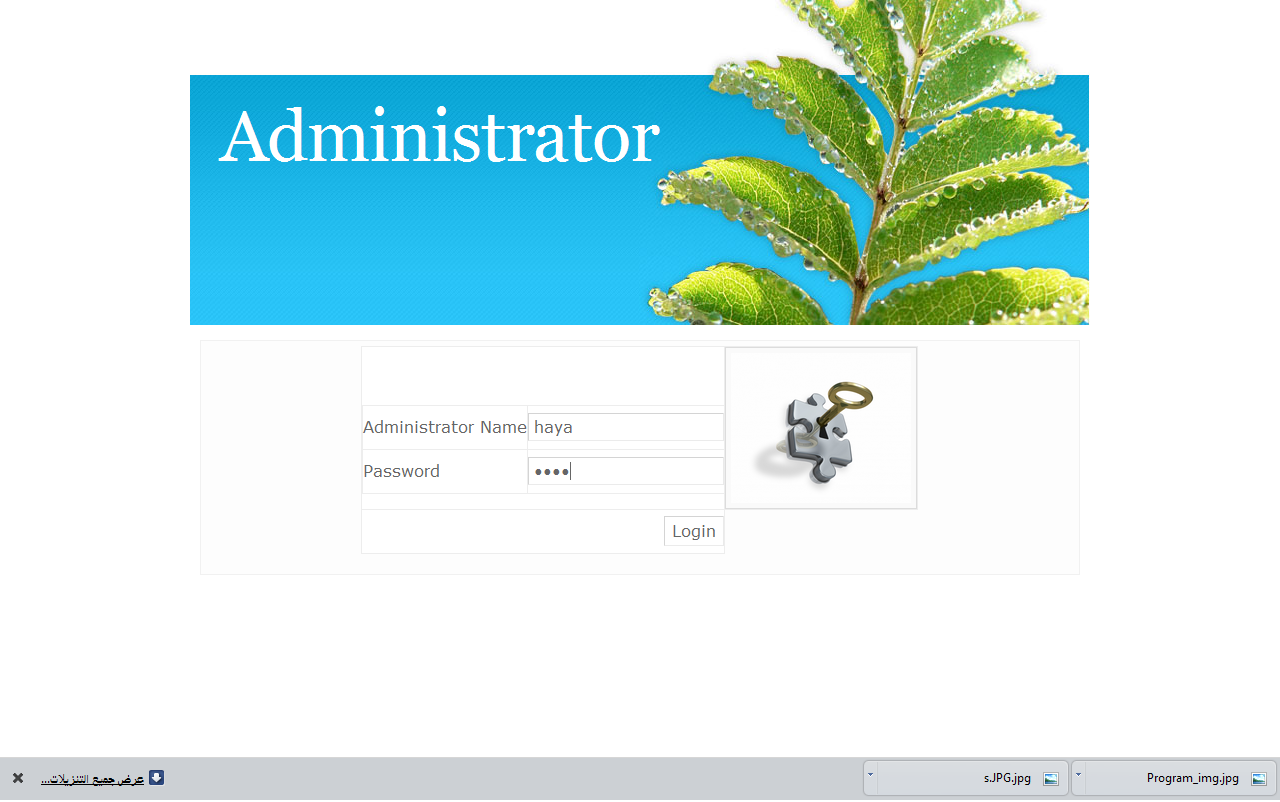 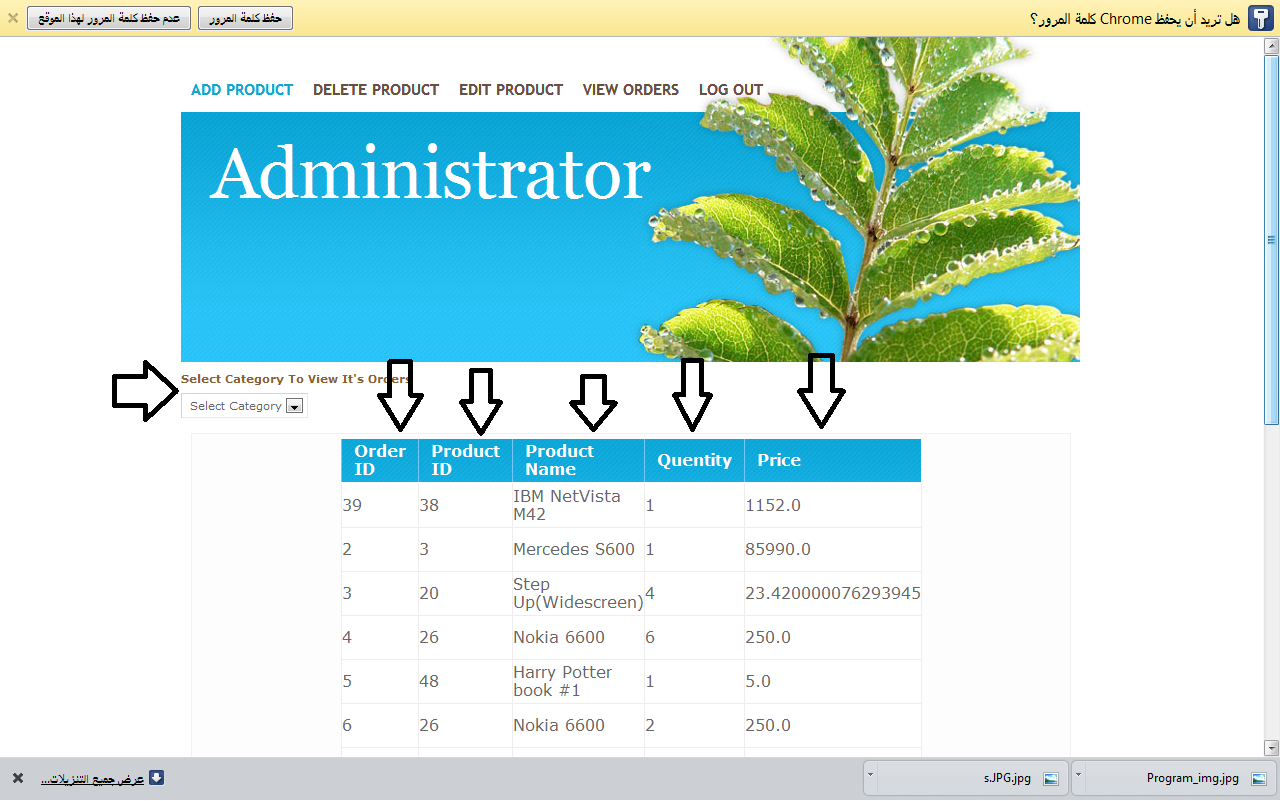 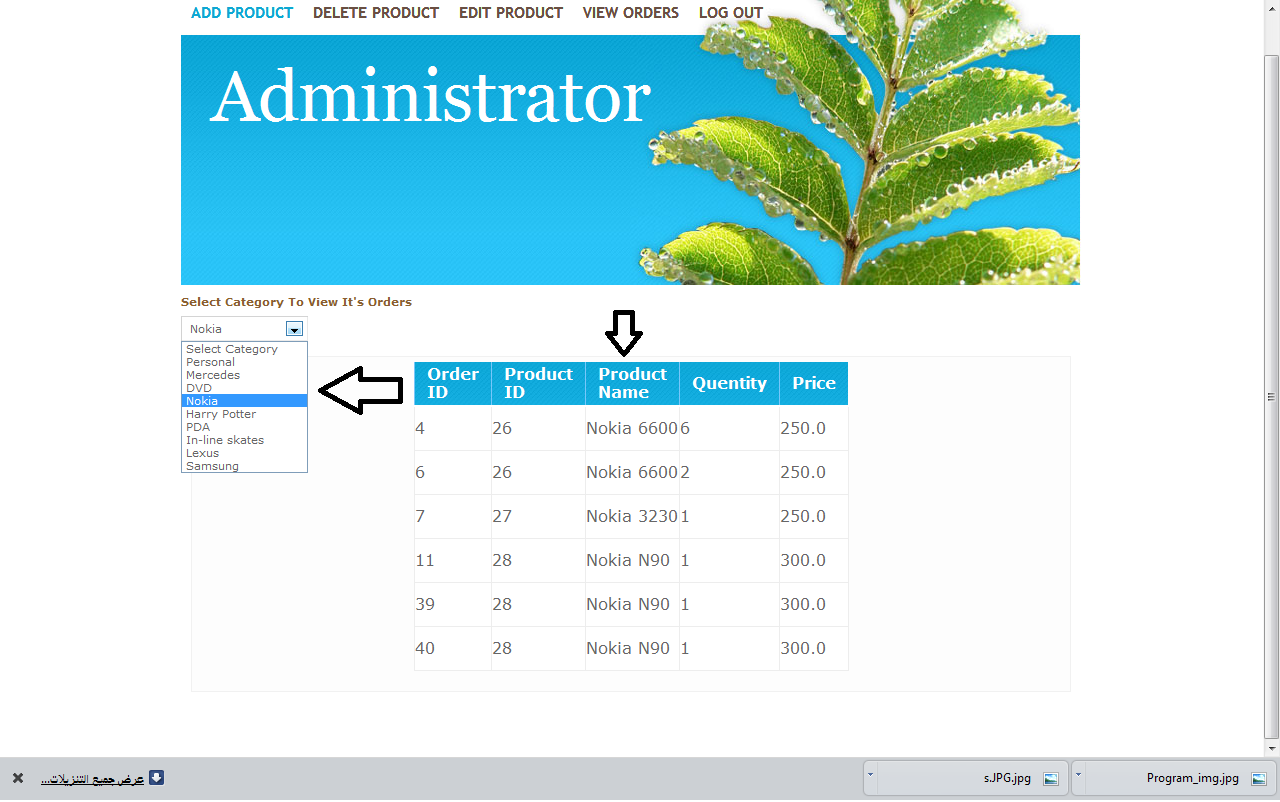 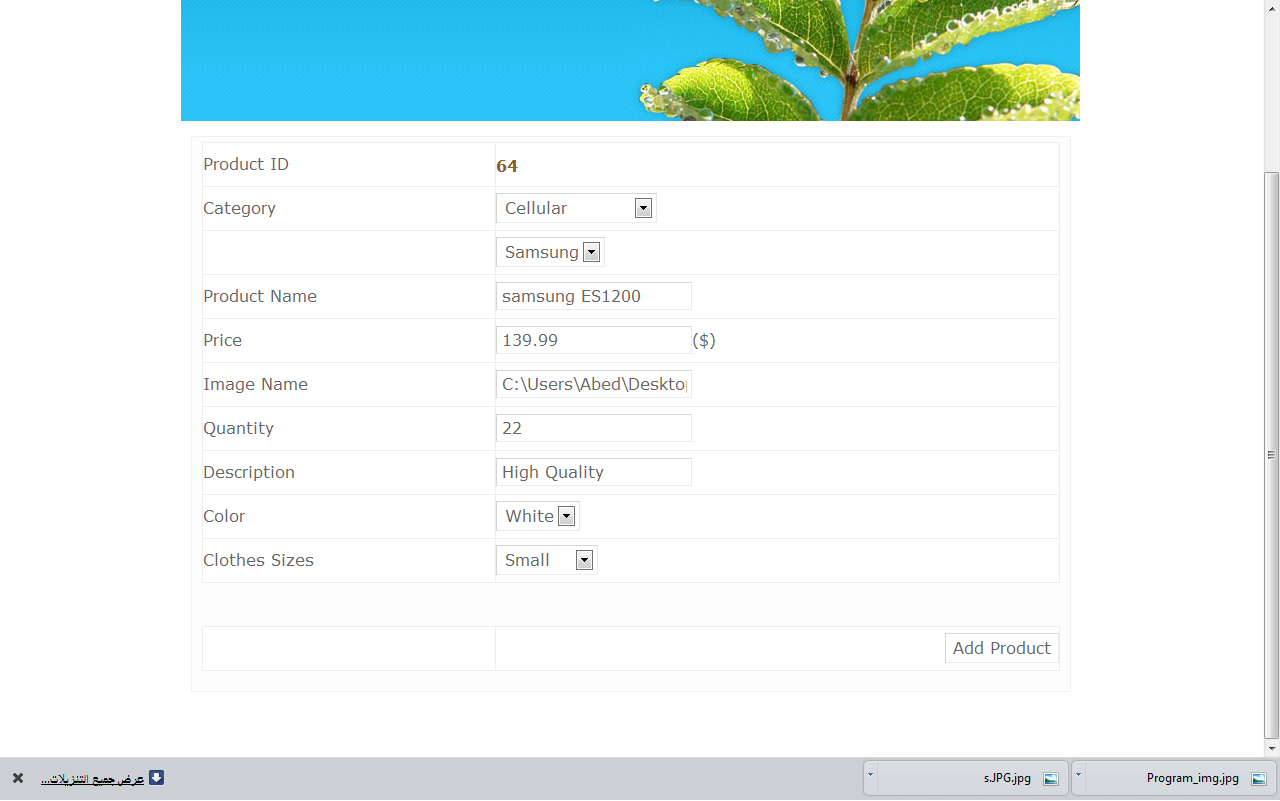 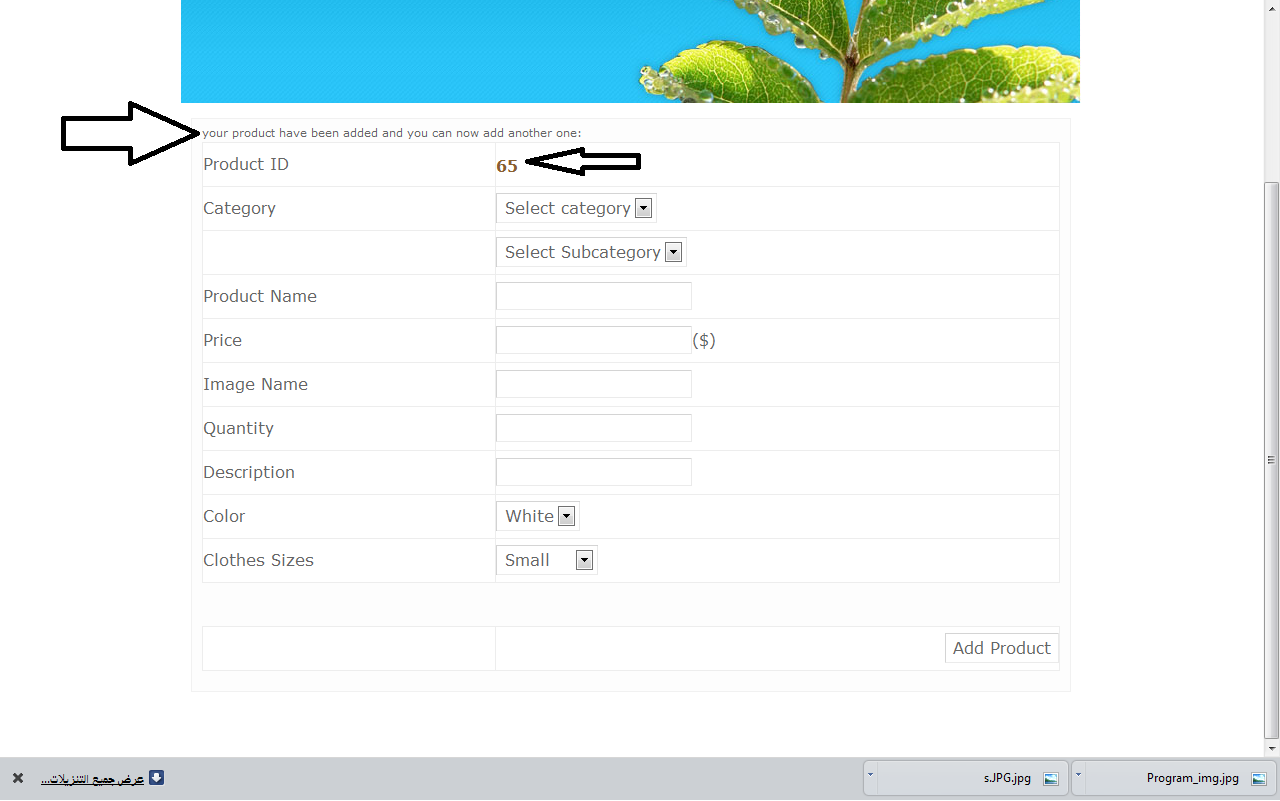 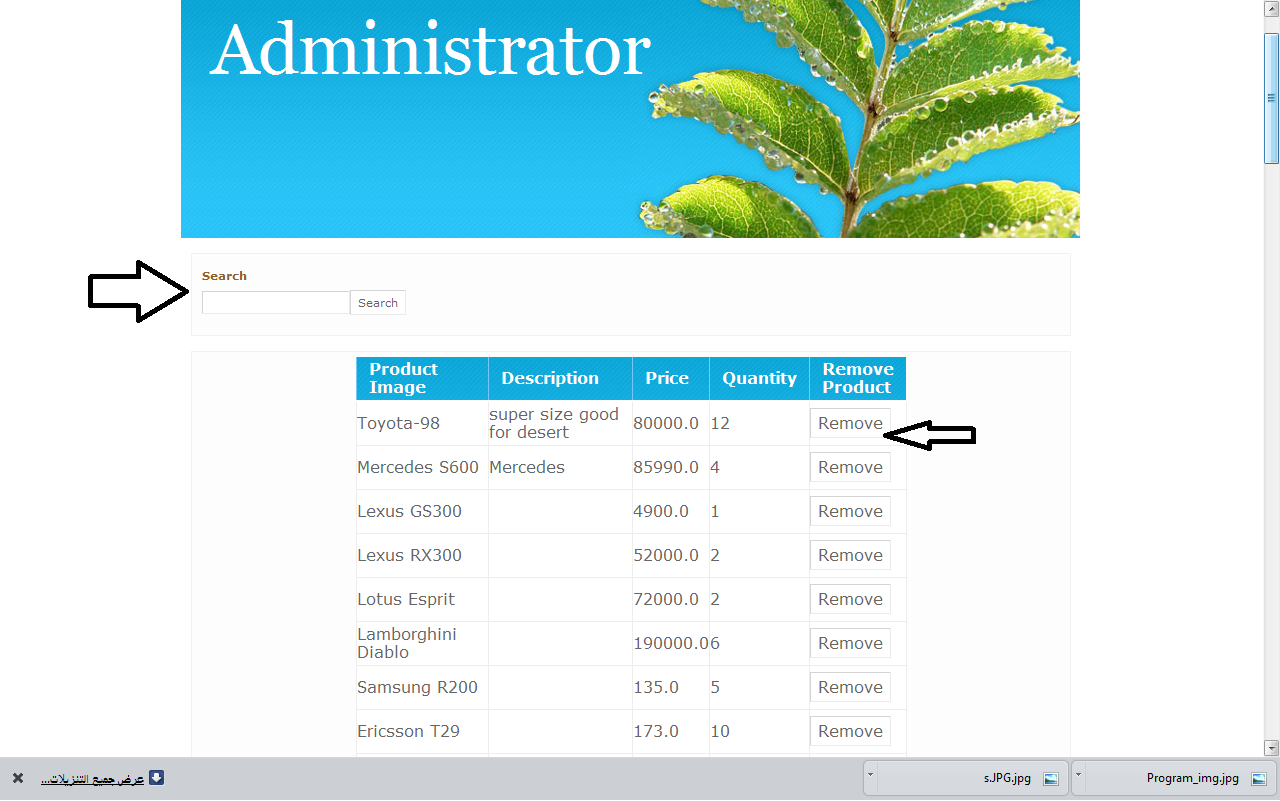 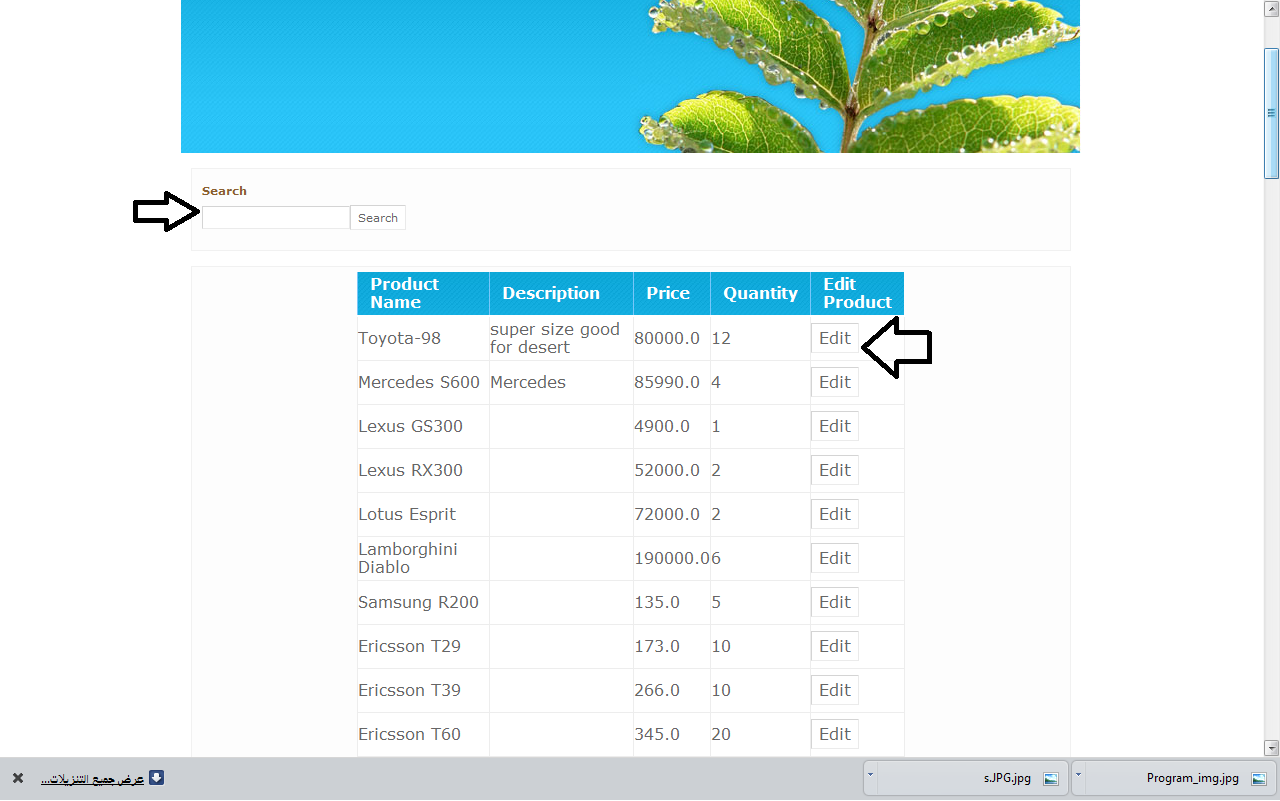 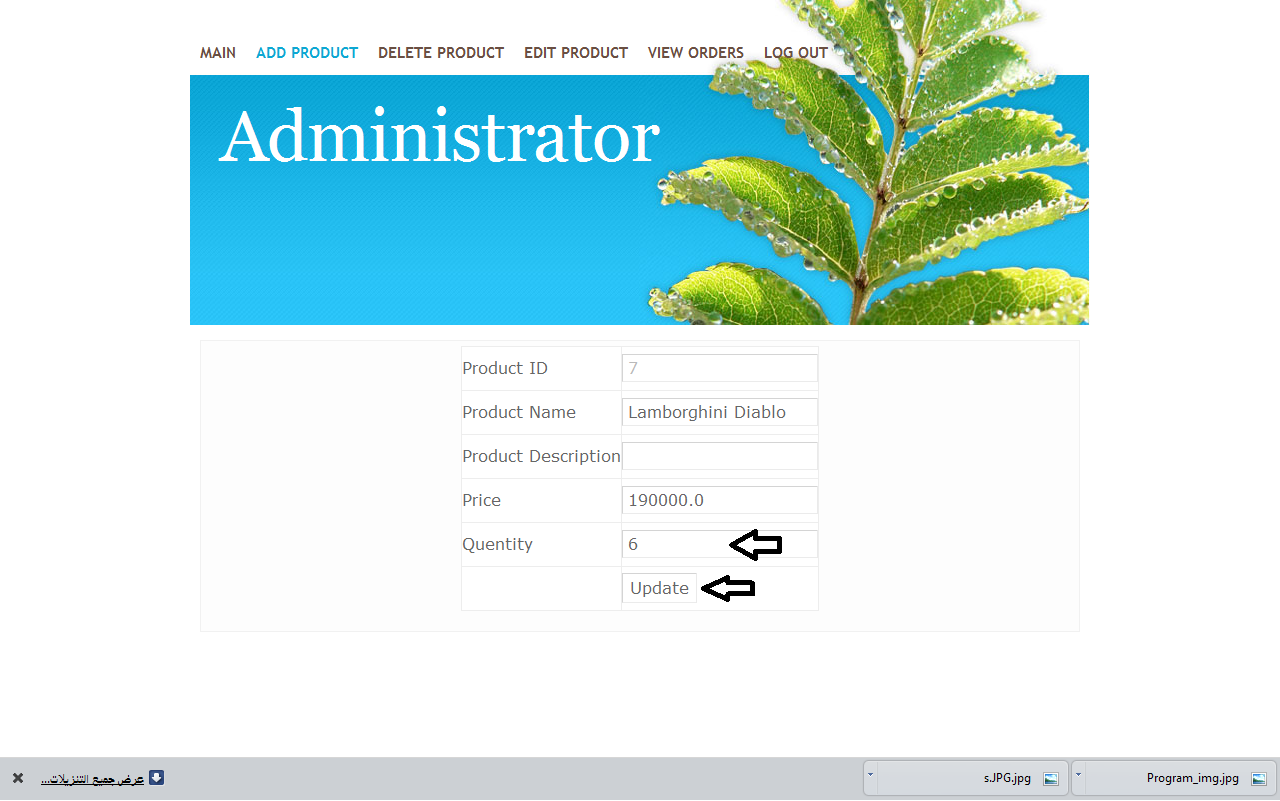 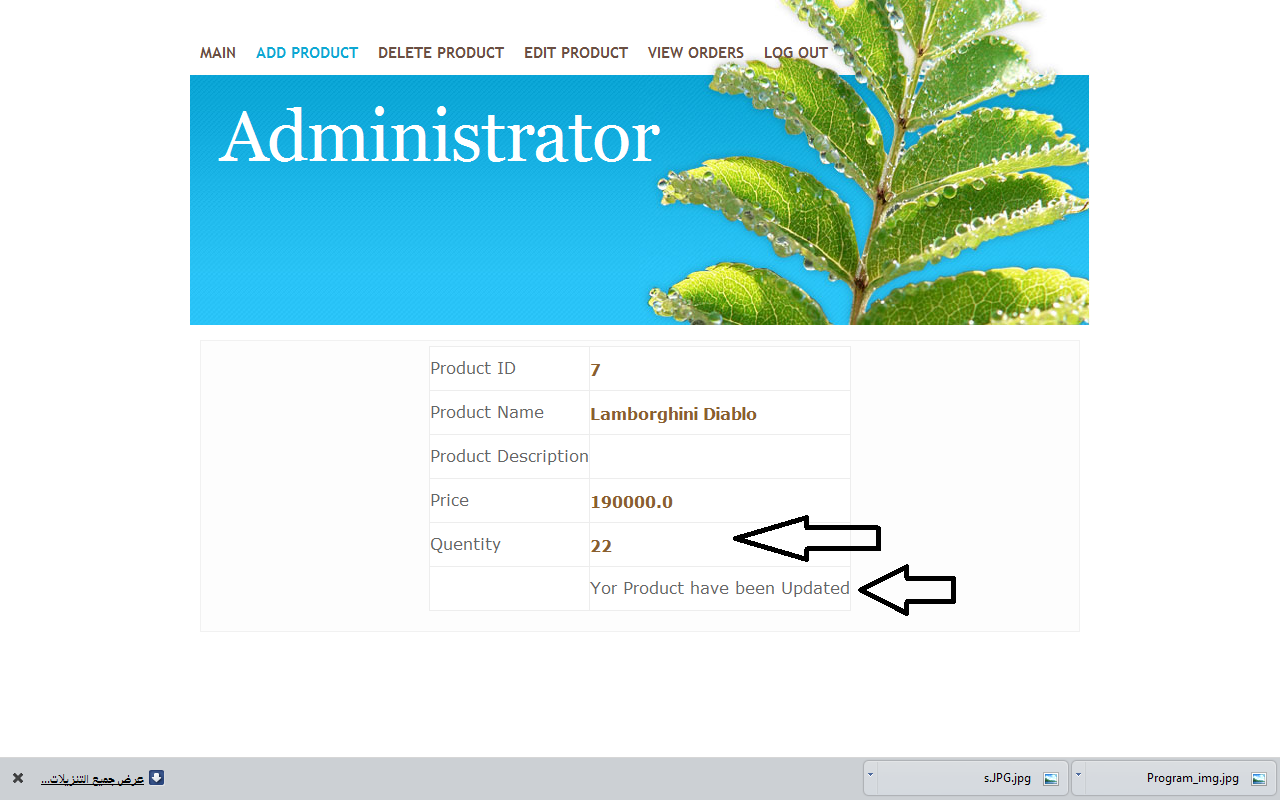 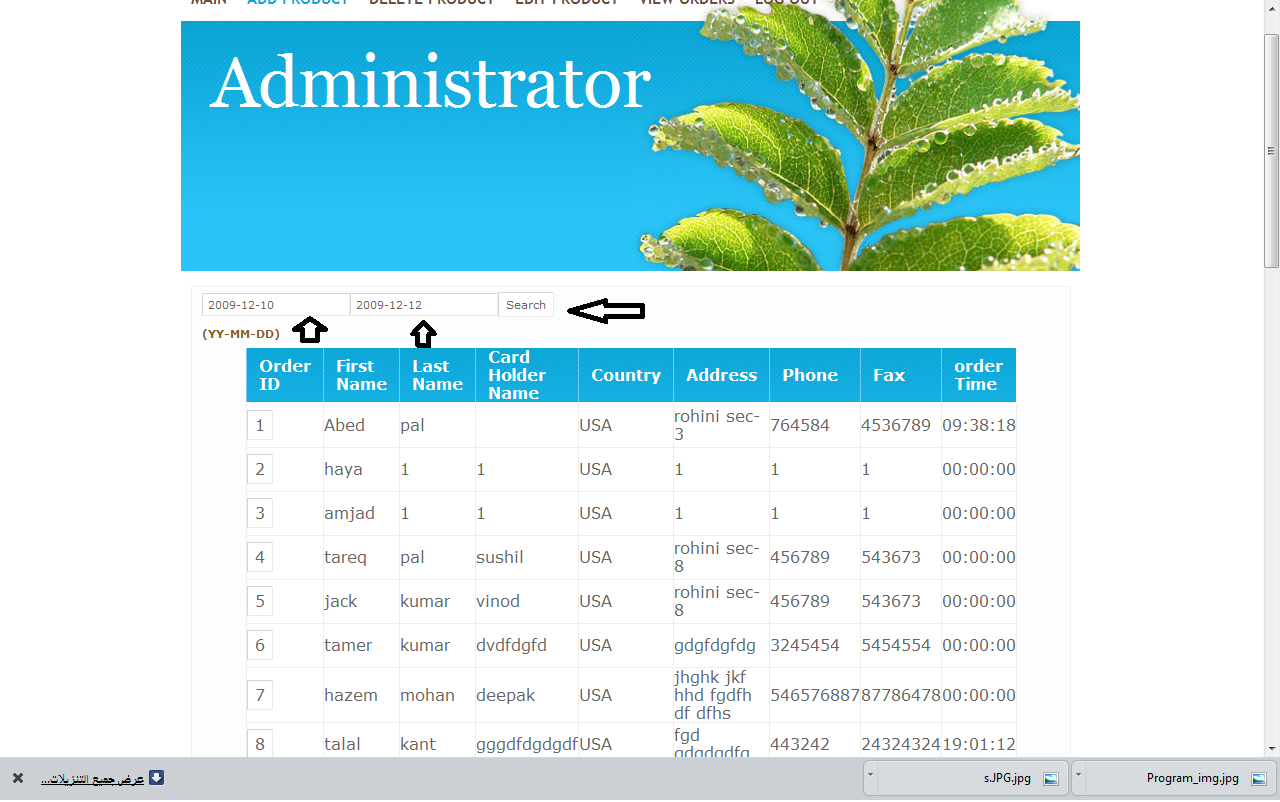 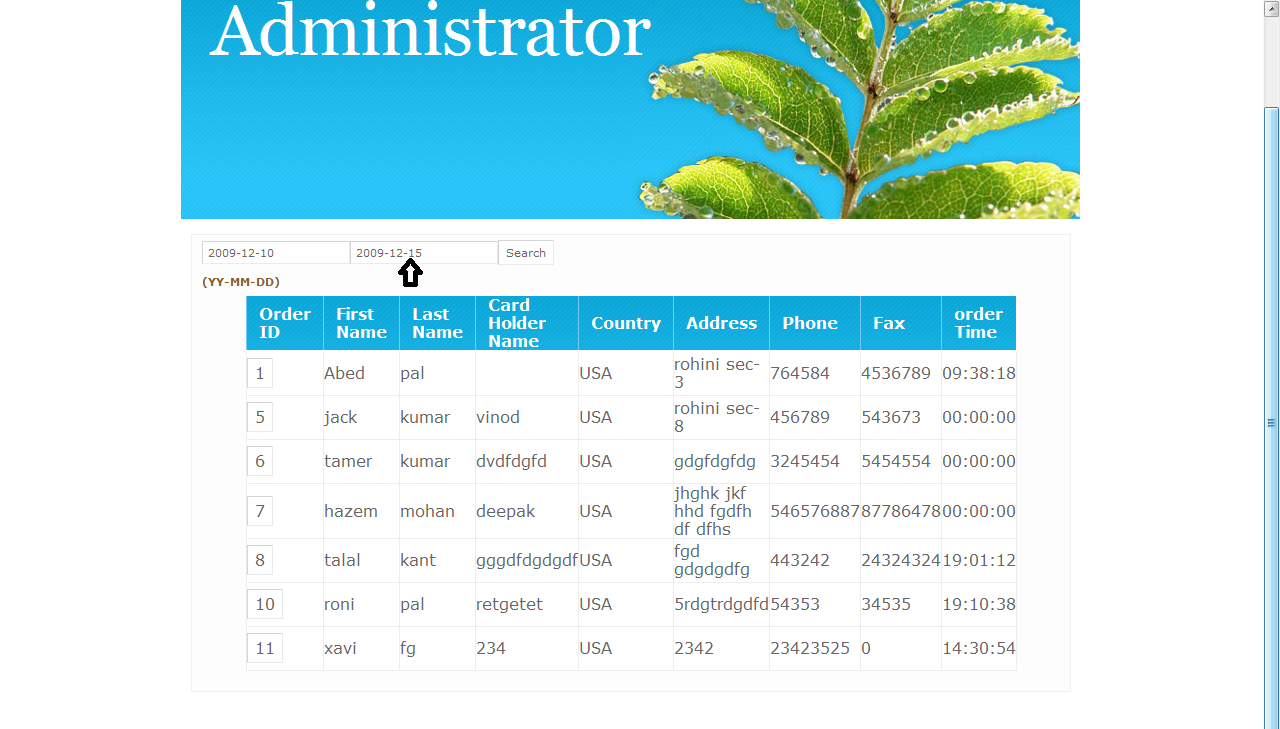 